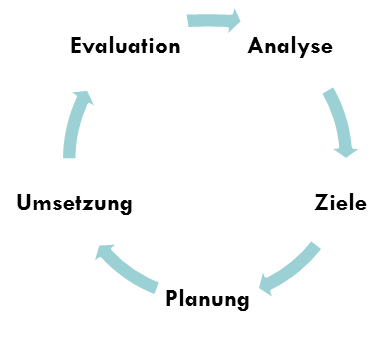 PraxistransferGelingensbedingungen (und Stolpersteine)Kluft zwischen Wissen und Handeln: ein altes ProblemDas Problem ist ein altes: Wir wissen, was gut wäre, wenden dieses Wissen jedoch nicht an. Bewegung ist gesund, Nichtrauchen auch, ebenso Masshalten in allen Belangen. Nur gelingt es uns nicht immer, dieses uns dienliche Wissen anzuwenden. Wir haben ein Transferproblem.Kluft zwischen Wissen und Handeln: In der Weiterbildung ein bekanntes ProblemVon vielen Weiterbildungskursen würden wir sagen, dass diese ausgesprochen interessant und lehrreich gewesen sind. Von einigen Kursen sind wir geradezu begeistert gewesen, unter anderem weil wir überzeugt davon gewesen sind, dass wir Ideen und Impulse erhalten haben, die wir gleich anderntags umsetzen werden. Mit Blick zurück müssen wir nach einigen Monaten feststellen, dass unsere Absichten das gleiche Schicksal erfahren haben, wie die vielen, guten Neujahrsvorsätze: Sie sind irgendwie auf der Strecke geblieben.Lösungsalternative: Gelingensbedingungen zu einem Netzwerk verknüpfenEs gibt nicht das Rezept, um das bekannte Transferproblem zu lösen. Es gibt eine Vielzahl von Bedingungen, die den Transfer von Erkenntnissen (Theorien, Modellen, Erfahrungen anderer) in die Praxis begünstigen. Von Interesse sind für Schulen diejenigen Bedingungen, auf welche Schulleitende, Steuergruppen, Teams und Lehrpersonen Einfluss nehmen können. Wir haben ein einfaches Modell entwickelt, das aufzeigt, wovon wirksame Weiterbildungen, die im Zusammenhang mit Entwicklungszielen stehen, abhängig sind (Abb. 1: Transfermodell).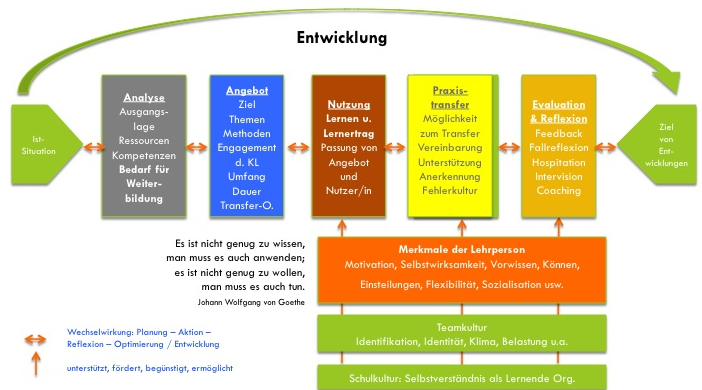 Abb. 1: TransfermodellDas Transfermodell ist ein Modell; es stellt also eine Vereinfachung der Wirklichkeit dar. Gerade diese Vereinfachung, wenn sie nicht trivial ist, macht uns handlungsfähig. Nachfolgend gehen wir davon aus, und das ist der Kern dieses Textes, dass in allen fünf Handlungsfeldern (1. Analyse, 2. Angebot, 3. Nutzung, 4. Praxistransfer und 5. Evaluation & Reflexion) Überlegungen anzustellen sind, wie ein optimaler Praxistransfer gesichert werden kann. Auf die einzelne Lehrperson haben wir wenig Einfluss. Hingegen können Team- und Schulkulturen sehr wohl das Lernen und den Transfer des Gelernten begünstigen oder behindern. Beachten wir alle diese Handlungsfelder, dann entsteht ein Netzwerk von Bedingungen, die den Transfererfolg zwar nicht garantieren, aber doch erheblich begünstigen.Nutzen des TransfermodellsAuf Grund dieses Modells können Schulleitende, Steuergruppen, Unterrichtsteams und Lehrpersonen sich überlegen, was vorzusorgen ist, damit gewünschte oder auferlegte Entwicklungen und diese unterstützende Weiterbildungen in der Praxis wirksam werden.Praxistransfer: Gelingensbedingungen «Nur der Täter lernt.» – F. NietzscheZu diesem Zitat gäbe es einiges zu sagen. Ich beschränke mich auf zwei Aspekte: Erstens – auch die Täterin lernt. Zweitens – gibt es nicht nur ein Lernen, dass auf Taten basiert; es gibt eine Vielzahl von Lernmöglichkeiten, beispielsweise lerne ich beim Betrachten eines Bildes von Paul Klee, auch durch die Ausführungen des Sachverständigen für Kunst und im Selbststudium, was Klee bewogen hat, so zu malen, wie er malt. Mein Lernen beinhaltet keine Tat; Kontemplation, Nachdenken im Dialog mit anderen führen dazu, dass ich mich Klees Werken annähere (durchaus ein Lernprozess).«Gut ist, was sich bewährt.»Wenn es um Schulentwicklung geht, dann muss sich diese an den Taten messen lassen. (Insofern hat hier F. Nietzsche schon recht: Nur der Täter, nur die Täterin lernt.) Und diese müssen sich bewähren. Voraussetzung dafür ist, dass Entwicklungsvorhaben so geplant werden, dass die Chancen gut stehen, dass Gelerntes in die Tat umgesetzt wird und dass daraus – aus diesen Umsetzungen – auch gelernt wird. Schulleitende, Steuergruppen, Teams und Lehrpersonen können vielfältig darauf Einfluss nehmen, dass erweitertes und neues Wissen in die Praxis umgesetzt werden und dass diese erweiterte und neue Praxis nach ersten Umsetzungen nicht versandet. Das nachfolgende Instrument soll Weiterbildungs- und Entwicklungsverantwortliche an Schule dazu anregen, wie der Praxistransfer vielfältig – gewissermassen durch ein Netzwerk von Gelingensbedingungen – begünstigt werden kann.GelingensbedingungenMartin RiesenHandlungsbereichDer Praxistransfer wird begünstigt, unterstützt, gefördert, animiert … Ideen für die eigene SchuleAnalysedurch Modelle – an der eigenen Schule oder an anderen Schulen, die bereits tun,  was breitflächig entwickelt werden solldurch Modelle, die über ihren Lern- und Entwicklungsprozess berichten können (Modeling)durch Schulen als Modelle, die vor Kurzem einen ähnlichen Weg beschritten haben, den die besuchende Schule in nächster Zeit begehen willdurch die Analyse von Chancen und Risiken
«Wenn wir altersgemischtes Lernen in vier Jahren einführen, welche Chancen sehen wir darin, welche Risiken befürchten wir?“
Der Praxistransfer wird durch die Chancen-Risiko-Analyse in Gedanken (inneres Probehandeln) vorweg genommen.Weiterbildungsangebotwenn die Ziele für eine WB (auf Grund der Analyse) zum Bedarf der Schule passend sindwenn bei der Zielentwicklung diejenigen, für die die WB gedacht ist, mitbeteiligt sindwenn Theorie und Praxis miteinander so verknüpft werden, dass Theorie praktisch und Praxis theoretisch interessant wirdwenn Methoden, die vermittelt werden, in einem grösseren Sinnzusammenhang stehenwenn die Weiterbildung am Vorwissen, an den Erfahrungen und an den mentalen Modellen (subjektiven Theorien) der Teilnehmenden anknüpftwenn die Weiterbildung ermutigt und zuversichtlich machtwenn eine emotionale Betroffenheit erzeugt werden kannwenn schon innerhalb der Weiterbildung Raum für die Vorbereitung des Praxistransfers gegeben wirdwenn das Transferproblem zum Thema wird und Hilfen angeboten werden, wie dieses überwunden werden kannwenn Neugierde gegenüber dem Besserwissertum Vorrang hatNutzer / innenwenn Lehrpersonen bereit sind, ihre subjektiven Theorien, mentalen Modelle sich bewusst zu machenwenn sie neues Wissen mit bestehendem Wissen verknüpfen wollen und könnenwenn sie vermittelte Kompetenzen selbst in einen bedeutsamen Sinnzusammenhang bringenwenn sie bereit sind, Neues auszuprobierenwenn sie bereit sind, dies mit anderen Kolleginnen und Kollegen gemeinsam zu tunPraxistransferwenn es an der Schule dafür die Möglichkeit gibtwenn dieser zusammen mit einer Weiterbildung geplant istwenn es zwischen Lehrpersonen und Schulleitung eine Vereinbarung gibtwenn die Schulleitung sich an den Ergebnissen des Transfers interessiert zeigt, zum Beispiel indem sie im Rahmen des MAS Transfergespräche führtEvaluation und Reflexionwenn alle mit Evaluations- und Feedbackinstrumenten vertraut sindwenn Hospitationen, Schüler/innen-Feedback usw. mit Themen der Unterrichtsentwicklung verknüpft sind (und nicht isoliert zur Anwendung kommen)wenn es bereits eine Reflexionskultur gibt, also das Nachdenken über Prozesse und Ergebnisse zwecks Verstehen wiederholt zur Anwendung kommtSupport 1: Team-Kulturwenn dem reziproken Lernen unter Kolleginnen und Kollegen eine hohe Bedeutung zukommtwenn Weiterbildungen gemeinsame systematisch geplant, teilweise gemeinsam besucht und ausgewertet werdenwenn die Unterrichtsentwicklung gemeinsam erfolgt: von der Planung, Umsetzung bis hin zur Evaluation und Reflexionwenn das Lernen in und für Teams eine hohe Priorität hat Support 2: Schul-Kulturwenn es eine Schulkultur gibt, in der Lernen und der Erwerb und die Weitergabe von Wissen und Kompetenzen von allen Mitarbeitenden als wesentliche Verpflichtung aufgefasst wirdwenn die Weiterentwicklung persönlicher Kompetenzen, aber auch der Kolleginnen und Kollegen, insbesondere jedoch des Unterrichts und der Schule als Ganzes als integraler Bestandteil des professionellen Selbstverständnis verstanden wirdUnd ausserdem …